Αρ. Πρωτ. : 03Ημερομ.:10/10/2022ΠΡΟΣ: Κάθε ενδιαφερόμενοΠρόσκληση εκδήλωσης ενδιαφέροντος για την πρόσληψη Προϊσταμένου της Διεύθυνσης Τεχνικών Υπηρεσιώνμε σύμβαση εργασίας ιδιωτικού δικαίου ορισμένου χρόνου (διάρκειας δύο ετών)Ο ΑΝΑΠΤΥΞΙΑΚΟΣ ΟΡΓΑΝΙΣΜΟΣ ΤΟΠΙΚΗΣ ΑΥΤΟΔΙΟΙΚΗΣΗΣ ΔΗΜΟΥ ΛΑΡΙΣΑΙΩΝ Α.Ε.- «ΟΛΟΝ Α.Ε.»,έχοντας υπόψη:Το Ν. 4548/2018 «Αναμόρφωση του δικαίου των Ανωνύμων Εταιρειών».Το άρθρο 2 παρ. 5 του Ν. 4674/2020 όπως τροποποιήθηκε με την παράγραφο 1α του άρθρου 41 του Ν. 4735/2020.Την Εγκύκλιο 200/16-6-2020 του Υπουργείου ΕσωτερικώνΤον Κανονισμό Εσωτερικής Υπηρεσίας (ΚΕΥ) της ανώνυμης εταιρίας με την επωνυμία «ΑΝΑΠΤΥΞΙΑΚΟΣ ΟΡΓΑΝΙΣΜΟΣ ΤΟΠΙΚΗΣ ΑΥΤΟΔΙΟΙΚΗΣΗΣ ΔΗΜΟΥ ΛΑΡΙΣΑΙΩΝ Α.Ε- και το διακριτικό τίτλο «ΟΛΟΝ Α.Ε».Την υπ. αριθμ. 02/2022   απόφαση του Δ.Σ. της Εταιρίας αναφορικά με την έγκριση και δημοσιοποίηση της Πρόσκλησης Εκδήλωσης Ενδιαφέροντος για τη σύναψη σύμβαση εργασίας ιδιωτικού δικαίου ορισμένου χρόνου για τη θέση του προϊσταμένου της Διεύθυνσης Τεχνικών Υπηρεσιών.ΑΠΕΥΘΥΝΕΙΠρόσκληση Εκδήλωσης Ενδιαφέροντος (εφεξής «Πρόσκληση») για τη σύναψη σύμβαση εργασίας ιδιωτικού δικαίου ορισμένου χρόνου για τη θέση του προϊσταμένου της Διεύθυνσης Τεχνικών Υπηρεσιών της ανώνυμης εταιρίας με την επωνυμία «ΑΝΑΠΤΥΞΙΑΚΟΣ  ΟΡΓΑΝΙΣΜΟΣ ΤΟΠΙΚΗΣ ΑΥΤΟΔΙΟΙΚΗΣΗΣ ΔΗΜΟΥ ΛΑΡΙΣΑΙΩΝ Α.Ε- και το διακριτικό τίτλο «ΟΛΟΝ Α.Ε» για την ανάληψη των καθηκόντων όπως αυτά περιγράφονται στον Εσωτερικό Κανονισμό Υπηρεσιών της ΟΛΟΝ Α.Ε..Για το λόγο αυτό καλεί τους ενδιαφερόμενους Μηχανικούς που ανήκουν στις κάτωθι κατηγορίες να υποβάλλουν αίτηση εκδήλωσης ενδιαφέροντος:ιδιώτες μηχανικούςυπάλληλους ΟΤΑ που μπορούν να μετακινηθούνυπαλλήλους Φορέων της Γενικής Κυβέρνησης οι οποίοι μπορούν να αποσπαστούνΠΡΟΫΠΟΘΕΣΕΙΣ ΥΠΟΒΟΛΗΣ ΥΠΟΨΗΦΙΟΤΗΤΑΣΔικαίωμα υποβολής Αίτησης συμμετοχής στην Πρόσκληση Εκδήλωσης Ενδιαφέροντος έχουν τα φυσικά πρόσωπα τα οποία :α) Είναι υπήκοοι κράτους μέλους της Ευρωπαϊκής Ένωσης ή ομογενείς.β) Δεν έχουν στερηθεί των πολιτικών τους δικαιωμάτων, όσοι είναι πολίτες της Ευρωπαϊκής Ένωσης.γ) Έχουν εκπληρώσει τη στρατιωτική τους θητεία ή έχουν νόμιμα απαλλαγεί απ' αυτήν (για τους άνδρες υποψήφιους).δ) Δεν έχουν καταδικαστεί για κακούργημα σε οποιαδήποτε ποινή.ε) Δεν έχουν καταδικαστεί για κλοπή, υπεξαίρεση (κοινή & στην Υπηρεσία), απάτη, εκβίαση, πλαστογραφία, απιστία δικηγόρου, δωροδοκία ή δωροληψία, απιστία περί την Υπηρεσία, παράβαση καθήκοντος καθ' υποτροπή, συκοφαντική δυσφήμιση ή έγκλημα κατά της γενετήσιας ελευθερίας ή οικονομικής εκμετάλλευσης της γενετήσιας ζωής.στ) Δεν είναι υπόδικοι και δεν έχουν παραπεμφθεί με τελεσίδικο βούλευμα για κακούργημα ή για πλημμέλημα της προηγούμενης περίπτωσης έστω και αν το αδίκημα παραγράφηκε.ζ) Έχουν τα τυπικά προσόντα που αντιστοιχούν στη θέση εργασίας για την οποία εκδηλώνουν ενδιαφέρον. η) Δεν διώκονται και δεν έχουν καταδικαστεί για πλημμέλημα από δόλο, για το οποίο προβλέπεται ποινή φυλάκισης άνω του έτους ή έχει καταλογισθεί ποινή άνω των έξι μηνών.θ) Δεν έχουν καταδικαστεί για αδίκημα σχετικό με την επαγγελματική διαγωγή, βάσει δικαστικής απόφασης αρμόδιας αρχής κράτους μέλους η οποία ισχύει και έχει ισχύ δεδικασμένου.ι) Δεν έχουν διαπράξει σοβαρό επαγγελματικό παράπτωμα, το οποίο έχει διαπιστωθεί με οποιοδήποτε μέσο. κ) Αποδέχονται τους όρους της παρούσας Πρόσκλησης με δήλωσή τους στην πρόταση υποψηφιότητας. λ)Έχουν υποβάλλει τα απαιτούμενα δικαιολογητικά, μαζί με την πρόταση υποψηφιότητας και εντός της καταληκτικής ημερομηνίας.Α. Απαραίτητα ΠροσόνταΠτυχίο ή δίπλωμα Μηχανικού πανεπιστημιακής εκπαίδευσης.Εργασιακή εμπειρία τουλάχιστον πέντε (5)  ετών στο γνωστικό τους αντικείμενο.Διοικητικές και επικοινωνιακές ικανότητες.Β. Επιθυμητά ΠροσόνταΕμπειρία σε σύναψη, εποπτεία και επίβλεψη δημοσίων συμβάσεων μελετών και έργων.Δίπλωμα οδήγησης αυτοκινήτου.Γνώση Η/Υ (Word, Excel, Internet )Καλή γνώση ξένης γλώσσας.Σημείωση : Όσοι έχουν την ιδιότητα του ελεύθερου επαγγελματία, η άσκηση του ελεύθερου επαγγέλματός τους είναι ασυμβίβαστη με την άσκηση των καθηκόντων της θέσης του προϊσταμένου της Διεύθυνσης Τεχνικών Υπηρεσιών.Γ. Βαθμολογούμενα ΠροσόνταΟι προτάσεις των υποψηφίων συνεργατών θα αξιολογηθούν σύμφωνα με τα παρακάτω κριτήρια:Δ. Δικαιολογητικά συμμετοχήςΟι ενδιαφερόμενοι υποχρεούνται για την τεκμηρίωση των προσόντων τους, να υποβάλλουν την αίτηης συμμετοχής (σύμφωνα με το υπόδειγμα), συνοδευόμενο από πρωτότυπα ή αντίγραφα των δικαιολογητικών που αναφέρονται κατωτέρω :Ενυπόγραφη αίτηση συμμετοχής (βλ. Παράρτημα 1)Φωτοαντίγραφο δύο όψεων αστυνομικής ταυτότηταςΒιογραφικό σημείωμα (βλ. Παράρτημα 3)Φωτοαντίγραφα των προσκομιζόμενων τίτλων σπουδών (πτυχίου, πτυχία ξένων γλωσσών κ.λπ.).Βεβαιώσεις και πιστοποιητικά που αποδεικνύουν τα απαραίτητα ή/και δηλωθέντα επιπρόσθετα προσόντα.Αντίγραφο της άδειας άσκησης επαγγέλματοςΠιστοποιητικά ή βεβαιώσεις απόδειξης χειρισμού Η/Υ. Η ευχέρεια στη χρήση Ηλεκτρονικού Υπολογιστή αποδεικνύεται με τη προσκόμιση τίτλων σπουδών αντίστοιχης ειδικότητας, με πιστοποιητικά γνώσης χειρισμού καθώς και με βεβαιώσεις εμπειρίας από φορείς για αντίστοιχη ενασχόληση των υποψηφίωνΔίπλωμα οδήγησης αυτοκινήτουΥπεύθυνη Δήλωση (βλ. Παράρτημα 2)ΧΡΟΝΟΣ, ΤΟΠΟΣ ΚΑΙ ΤΡΟΠΟΣ ΥΠΟΒΟΛΗΣ ΥΠΟΨΗΦΙΟΤΗΤΩΝΗ Αναλυτική Πρόσκληση με τα παραρτήματά της θα δημοσιευτεί στον ιστότοπο του Δήμου Λαρισαίων www. larissa-dimos.gr. Όσοι επιθυμούν να εκδηλώσουν το ενδιαφέρον τους, καλούνται να υποβάλουν την πρόταση τους, μέχρι τις 20/10/ 2022 ημέρα Πέμπτη και ώρα 15:00.Οι ενδιαφερόμενοι θα πρέπει να υποβάλλουν σφραγισμένο Φάκελο Συμμετοχής (είτε αυτοπροσώπως, είτε ταχυδρομικά) στο Δημαρχείο Λαρισαίων, 3ος Όροφος, Δ/νση Επιχειρησιακού Σχεδιασμού, οδός Ίωνος Δραγούμη 1, 41222, Λάρισα (κα Χριστίνα Μητρούλα, 2413500335).Οι φάκελοι συμμετοχής θα πρέπει να έχουν την ένδειξη «Πρόσκληση Εκδήλωσης Ενδιαφέροντος για την πρόσληψη Προϊσταμένου Τεχνικής Υπηρεσίας» και να πρωτοκολληθούν μέχρι την προαναφερθείσα ημερομηνία και ώρα. Σε περίπτωση υποβολής ταχυδρομικά θα πρέπει ο φάκελος συμμετοχής να περιέλθει στο πρωτόκολλο της εταιρείας μέχρι την προαναφερθείσα ημέρα και ώρα με αποκλειστική ευθύνη των ενδιαφερομένων.Ισχύουσες είναι μόνο οι προτάσεις / φάκελοι συμμετοχής οι οποίοι θα παραληφθούν από την ΟΛΟΝ Α.Ε. μέχρι την καταληκτική ημερομηνία και ώρα υποβολής. Φάκελοι που θα υποβληθούν μετά την προαναφερόμενη ημερομηνία και ώρα, θα αποκλείονται από την διαδικασία της αξιολόγησης.Αντικατάσταση του φακέλου ή διόρθωση ή συμπλήρωση τυχόν ελλειπόντων στοιχείων ή δικαιολογητικών επιτρέπεται μόνο μέχρι τη λήξη της προθεσμίας υποβολής.ΑΞΙΟΛΟΓΗΣΗ ΥΠΟΨΗΦΙΟΤΗΤΩΝ - ΛΟΙΠΟΙ ΟΡΟΙΗ αξιολόγηση και επιλογή θα πραγματοποιηθεί με βάση τα παραπάνω απαιτούμενα δικαιολογητικά των ενδιαφερομένων όπως αυτά θα υποβληθούν.Επισημαίνεται ότι δεν είναι δυνατό η εκ των υστέρων αντικατάσταση του φακέλου ή διόρθωση ή συμπλήρωση τυχόν ελλειπόντων στοιχείων ή δικαιολογητικών. Αντικατάσταση του φακέλου ή διόρθωση ή συμπλήρωση τυχόν ελλειπόντων στοιχείων ή δικαιολογητικών επιτρέπεται μόνο μέχρι τη λήξη της προθεσμίας υποβολής των αιτήσεων.Η αξιολόγηση των υποψηφιοτήτων θα γίνει από το Δ.Σ. της ανώνυμης εταιρίας με την επωνυμία«ΑΝΑΠΤΥΞΙΑΚΟΣ ΟΡΓΑΝΙΣΜΟΣ ΤΟΠΙΚΗΣ ΑΥΤΟΔΙΟΙΚΗΣΗΣ ΔΗΜΟΥ ΛΑΡΙΣΑΙΩΝ Α.Ε» και το διακριτικότίτλο «ΟΛΟΝ Α.Ε».Η διαδικασία αξιολόγησης περιλαμβάνει:Έλεγχο του παραδεκτού των υποψηφιοτήτων.Αξιολόγηση των υποψηφίων. Ακολουθείται κατά την αξιολόγηση ενιαία και αντικειμενική μέθοδο, ώστε να διασφαλίζεται η κατά δίκαιη κρίση ανάδειξη και αποδοχή της καλύτερης υποψηφιότητας που εξασφαλίζει την άρτια εκτέλεση του προς ανάθεση Έργου, σύμφωνα με τις ανάγκες υλοποίησής του.Διενέργεια συνέντευξης των υποψηφίων. Οι συνεντεύξεις δύναται να λαμβάνουν χώρα είτε με φυσική παρουσία του υποψηφίου, εφόσον δεν υφίστανται άλλοι περιορισμοί.Το Δ.Σ. διατηρεί το δικαίωμα να ζητήσει από τους υποψηφίους οποιοδήποτε συμπληρωματικόστοιχείο θεωρεί κατάλληλο για την απόδειξη των προσόντων και της καταλληλόλητας τους για τη συγκεκριμένη θέση, η μη προσκόμιση του οποίου στην ταχθείσα ημερομηνία από τον υποψήφιο συνεπάγεται τον αποκλεισμό του.Στη συνέχεια το Δ.Σ. θα αποφασίσει τη σύναψη σύμβασης εργασίας ιδιωτικού δικαίου ορισμένου χρόνου με τον υποψήφιο που συγκέντρωσε την καλύτερη βαθμολογία βάσει των παραπάνω απαραίτητων και βαθμολογούμενων κριτηρίων, όπως προκύπτει από τον πίνακα κατάταξης των επιτυχόντων. Επισημαίνεται ότι, όποιος από τους επιλεγέντες αποχωρήσει πριν τη λήξη της σύμβασης αντικαθίσταται με άλλους που έχουν υποβάλει αίτηση και πληρούν τα βασικά προσόντα με βάση τη σειρά κατάταξης του πίνακα αξιολόγησης. Στη περίπτωση αυτή ο αποχωρήσας συμβασιούχος δεν δικαιούται οιασδήποτε αποζημίωσης.Κατά της ανωτέρω απόφασης, οι ενδιαφερόμενοι μπορούν να υποβάλλουν εγγράφως πλήρως αιτιολογημένες ενστάσεις στο e-mail: olonlarissa@gmail.com  εντός πέντε (5) ημερών από την ανάρτηση της προσβαλλόμενης απόφασης στην ιστοσελίδα www.larissa-dimos.gr. Ενστάσεις που υποβάλλονται μετά την εκπνοή της ως άνω αποκλειστικής προθεσμίας θεωρούνται ότι δεν υποβλήθηκαν.Η αμοιβή του επιλεγέντα συμβασιούχου, καθώς και οι λοιποί όροι, θα προβλέπονται εκτενώς στη σύμβαση εργασίας ιδιωτικού δικαίου ορισμένου χρόνου που θα υπογραφεί επί τη βάσει των όρων της Πρόσκλησης, ενώ η διάρκεια της σύμβασης ορίζεται στα δύο έτη, με δυνατότητα ανανέωσης.ΠΟΛΙΤΙΚΗ ΠΡΟΣΤΑΣΙΑΣ ΠΡΟΣΩΠΙΚΩΝ ΔΕΔΟΜΕΝΩΝΗ ανώνυμη εταιρία με την επωνυμία «ΑΝΑΠΤΥΞΙΑΚΟΣ ΟΡΓΑΝΙΣΜΟΣ ΤΟΠΙΚΗΣ ΑΥΤΟΔΙΟΙΚΗΣΗΣ ΔΗΜΟΥ ΛΑΡΙΣΑΙΩΝ Α.Ε» και το διακριτικό τίτλο «ΟΛΟΝ Α.Ε»., ως υπεύθυνη επεξεργασίας, συλλέγει τα προσωπικά δεδομένα που υποβάλλονται, στο πλαίσιο της πρόσκλησης εκδήλωσης ενδιαφέροντος που έχει δημοσιευθεί στην ιστοσελίδα της εταιρίας και η επεξεργασία γίνεται μόνο με σκοπό την επιλογή των κατάλληλων υποψηφίων.Το Δ.Σ. και το απαραίτητο προσωπικό για τις διαδικασίες της παρούσας πρόσκλησης είναι τα μόνα πρόσωπα που επεξεργάζονται τα δεδομένα αυτά για τον ανωτέρω σκοπό.Διατηρούνται για όσο χρόνο απαιτείται για την ολοκλήρωση της διαδικασίας επιλογής και σύναψης σύμβασης και στη συνέχεια διαγράφονται εκτός αν άλλως ορίζεται από το κείμενο νομοθετικό και κανονιστικό πλαίσιο ή καθόσον απαιτείται για την προάσπιση δικαιωμάτων της ανώνυμης εταιρίας με την επωνυμία ««ΑΝΑΠΤΥΞΙΑΚΟΣ ΟΡΓΑΝΙΣΜΟΣ ΤΟΠΙΚΗΣ ΑΥΤΟΔΙΟΙΚΗΣΗΣ ΔΗΜΟΥ ΛΑΡΙΣΑΙΩΝ Α.Ε» και το διακριτικό τίτλο «ΟΛΟΝ Α.Ε» ενώπιον Δικαστηρίου ή και άλλης αρμόδιας Αρχής.ΕΠΙΚΟΙΝΩΝΙΑ – ΠΛΗΡΟΦΟΡΗΣΗΟι ενδιαφερόμενοι, εφόσον επιθυμούν, μπορούν να λάβουν το παρόν τεύχος και το έντυπο της πρόσκλησης εκδήλωσης ενδιαφέροντος είτε ιδιοχείρως από το Δημαρχείο Λαρισαίων, 3ος Όροφος, Δ/νση Επιχειρησιακού Σχεδιασμού, οδός Ίωνος Δραγούμη 1, 41222, Λάρισα (κα Χριστίνα Μητρούλα, 2413500335), είτε μέσω ηλεκτρονικού ταχυδρομείου αφού επικοινωνήσουν πρώτα με email στο olonlarissa@gmail.com ή τηλεφωνικά στο τηλ. 6977414819 (πρόσωπο επικοινωνίας: κος Μητσιός Βασίλης) τις εργάσιμες ημέρες και ώρες.Για την ανώνυμη εταιρία με την επωνυμία«ΑΝΑΠΤΥΞΙΑΚΟΣ ΟΡΓΑΝΙΣΜΟΣ ΤΟΠΙΚΗΣ ΑΥΤΟΔΙΟΙΚΗΣΗΣ ΔΗΜΟΥ ΛΑΡΙΣΑΙΩΝ Α.Ε»και διακριτικό τίτλο «ΟΛΟΝΛ Α.Ε» Ο Πρόεδρος του Δ.Σ και Δήμαρχος ΛαρισαίωνΑΠΟΣΤΟΛΟΣ ΚΑΛΟΓΙΑΝΝΗΣΠΑΡΑΡΤΗΜΑ 1: ΑΙΤΗΣΗ ΥΠΟΨΗΦΙΟΤΗΤΑΣΠρόσκληση εκδήλωσης ενδιαφέροντος για την πρόσληψη Προϊσταμένου της Διεύθυνσης Τεχνικών Υπηρεσιών με σύμβαση εργασίας ιδιωτικού δικαίου ορισμένου χρόνου(επί θητείας Δ.Σ. εταιρίας).Πριν από τη συμπλήρωση του παρόντος, παρακαλείσθε να μελετήσετε το Αναλυτικό Τεύχος της Πρόσκλησης Εκδήλωσης ΕνδιαφέροντοςΠΡΟΣ:    Προς    ανώνυμη	εταιρία	 με την    επωνυμία «ΑΝΑΠΤΥΞΙΑΚΟΣ ΟΡΓΑΝΙΣΜΟΣ ΤΟΠΙΚΗΣ ΑΥΤΟΔΙΟΙΚΗΣΗΣ ΔΗΜΟΥ ΛΑΡΙΣΑΙΩΝ Α.Ε» και το διακριτικό τίτλο «ΟΛΟΝ Α.Ε».Συνημμένα καταθέτω τα παρακάτω απαιτούμενα δικαιολογητικά για τη συμμετοχή μου στην πρόσκληση εκδήλωσης ενδιαφέροντοςΠροσωπικά στοιχείαΕπώνυμο	Αντίγραφο Αστυνομικής ΤαυτότηταςΌνομα:…………………………………………….       Βιογραφικό σημείωμαΌνομα πατρός:……………………………….         Αντίγραφα τίτλων σπουδώνΗμερομηνία γέννησης:…………………… Αποδεικτικά επαγγελματικής εμπειρίας Υπηκοότητα: ………………………………..	Αποδεικτικά εξειδικευμένης εμπειρίαςΣτοιχεία επικοινωνίας	Αντίγραφο άδειας ασκήσεως επαγγέλματος Οδός και αριθμός:………………………	Πιστοποιητικά ή βεβαιώσεις χειρισμού Η/Υ Πόλη:………………………………………..	Αντίγραφα πτυχίων ξένης γλώσσαςΤηλέφωνο οικίας:………………………	Υπεύθυνη δήλωσηΤηλέφωνο εργασίας:…………………	Άδεια οδήγησης αυτοκινήτου Κινητό:……………………………………..Ε-maiI:……………………………………..Ημερομηνία: ..........................................	Ο/Η υποψήφι....Ονοματεπώνυμο:.................................	[υπογραφή / σφραγίδα]ΠΑΡΑΡΤΗΜΑ 2: ΥΠΕΥΘΥΝΗ ΔΗΛΩΣΗΥΠΕΥΘΥΝΗ ΔΗΛΩΣΗ (άρθρο 8 Ν.1599/1986)Η ακρίβεια των στοιχείων που υποβάλλονται με αυτή τη δήλωση μπορεί να ελεγχθεί με βάση το αρχείο άλλων υπηρεσιών (άρθρο 8 παρ. 4 Ν. 1599/1986)Με ατομική μου ευθύνη και γνωρίζοντας τις κυρώσεις (3), που προβλέπονται από τις διατάξεις της παρ. 6 του άρθρου 22 του Ν. 1599/1986, δηλώνω ότι:α) Είμαι υπήκοος κράτους μέλους της Ευρωπαϊκής Ένωσης β) Δεν έχω στερηθεί τα πολιτικά μου δικαιώματαγ) Έχω εκπληρώσει τη στρατιωτική μου θητείαδ) Δεν έχω καταδικαστεί για κακούργημα σε οποιαδήποτε ποινή.ε) Δεν έχω καταδικαστεί για κλοπή, υπεξαίρεση (κοινή και στην Υπηρεσία),απάτη, εκβίαση, πλαστογραφία, απιστία δικηγόρου, δωροδοκία ή δωροληψία, απιστία περί την Υπηρεσία, παράβαση καθήκοντος καθ' υποτροπή, συκοφαντική δυσφήμιση ή έγκλημα κατά της γενετήσιας ελευθερίας ή οικονομικής εκμετάλλευσης της γενετήσιας ζωής,στ) Δεν είμαι υπόδικος και δεν έχω παραπεμφθεί με τελεσίδικο βούλευμα για κακούργημα ή για πλημμέλημα της προηγούμενης περίπτωσης έστω και αν το αδίκημα παραγράφηκε,ζ) Έχω τα τυπικά προσόντα που αντιστοιχούν στη θέση εργασίας για την οποία εκδηλώνω ενδιαφέρον.η) Δεν διώκομαι και δεν έχω καταδικαστεί για πλημμέλημα από δόλο, για το οποίο προβλέπεται ποινή φυλάκισης άνω του έτους ή έχει καταλογισθεί ποινή άνω των έξι μηνών.θ) Δεν έχω καταδικαστεί για αδίκημα σχετικό με την επαγγελματική διαγωγή, βάσει δικαστικής απόφασηςαρμόδιας αρχής κράτους μέλους η οποία ισχύει και έχει ισχύ δεδικασμένου. ι) Δεν έχω διαπράξει σοβαρό επαγγελματικό παράπτωμα, το οποίο έχει διαπιστωθεί με οποιοδήποτε μέσο.κ) Αποδέχομαι τους όρους της παρούσας Πρόσκλησηςλ) Έχω υποβάλλει τα απαιτούμενα δικαιολογητικά, μαζί με την πρόταση υποψηφιότητας και εντός της καταληκτικής ημερομηνίας.Ημερομηνία	2022Ο/Η Δηλών/ούσα(Υπογραφή)Αναγράφεται από τον ενδιαφερόμενο πολίτη ή Αρχή ή η Υπηρεσία του δημόσιου τομέα, που απευθύνεται η αίτηση.Αναγράφεται ολογράφως.Όποιος εν γνώσει του δηλώνει ψευδή γεγονότα ή αρνείται ή αποκρύπτει τα αληθινά με έγγραφη υπεύθυνη δήλωση του άρθρου 8 τιμωρείται με φυλάκιση τουλάχιστον τριών μηνών. Εάν ο υπαίτιος αυτών των πράξεων σκόπευε να προσπορίσει στον εαυτόν του ή σε άλλον περιουσιακό όφελος βλάπτοντας τρίτον ή σκόπευε να βλάψει άλλον, τιμωρείται με κάθειρξη μέχρι 10 ετών.Σε περίπτωση ανεπάρκειας χώρου η δήλωση συνεχίζεται στην πίσω όψη της και υπογράφεται από τον δηλούντα ή την δηλούσα.ΠΑΡΑΡΤΗΜΑ 3 : ΒΙΟΓΡΑΦΙΚΟ ΣΗΜΕΙΩΜΑ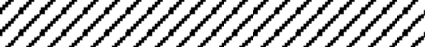 (1) Συμπληρώνεται κατά περίπτωση με (Ι) ή (Δ) ή (Ε). Όπου: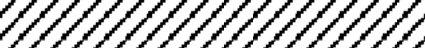 Ι : Ιδιωτικός τομέας. (Φυσικά πρόσωπα ή Νομικά Πρόσωπα Ιδιωτικού Δικαίου).Δ : Δημόσιος τομέας. (Υπηρεσίες του Δημοσίου, ΝΠΔΔ ή ΟΤΑ α’ και β’ βαθμού ή ΝΠΙΔ του δημοσίου τομέα της παρ. 1 του άρθρου 14 του Ν.2190/1994, όπως ισχύει ή Φορείς της παρ. 3 άρθ. 1 του Ν. 2527/1997).Ε : Ελεύθερος επαγγελματίας.Α/ΑΚριτήρια ΑξιολόγησηςΔικαιολογητικά / ΠροϋποθέσειςΤρόπος ΒαθμολόγησηςΑνώτερη Βαθμολογία1Τίτλος σπουδώνΒασικός τίτλος σπουδών Μεταπτυχιακός τίτλος σπουδών ΔιδακτορικόΒασικός τίτλος σπουδών ΠΕ:10Μεταπτυχιακός τίτλος : 15Διδακτορικό : 20202Γνώση ξένης γλώσσαςΤίτλος γλωσσομάθειαςΚαλή γνώση: 2Πολύ καλή γνώση : 3 Άριστη γνώση : 553Εργασιακή Εμπειρία στο αντικείμενοΒεβαίωση ασφαλιστικού φορέα (Η εμπειρία λαμβάνεται υπόψη στην περίπτωση ύπαρξης επιπλέον της ζητούμενης κατά περίπτωση εμπειρίας από την παρούσα)Πέντε (5) μονάδες για κάθε έτος απασχόλησης με μέγιστο τα πέντε (5)254Εξειδικευμένη εμπειρία σε δημόσια έργα και έργααναπτυξιακούχαρακτήραΣυμβάσεις εργασίας, έργου ή παροχής υπηρεσιώνΤρεις (3) μονάδες για κάθε έτος απασχόλησης με μέγιστο τα πέντε (5)155Γνώση Η/ΥΒεβαίωση γνώσης Η/ΥWord, Excel, Internet56ΠροσωπικήσυνέντευξηΓνώση και αντίληψη του αντικειμένου : πέντε (5) μονάδεςΙκανότητα επικοινωνίας, έκφρασης και μεταδοτικότητα: πέντε (5) μονάδες- Συλλογικότητα /Λειτουργία σε ομάδα : δέκα (10) μονάδες - Ηγετική / διοικητική30Άθροισμα100ΠΡΟΣ(1):ΟΛΟΝ Α.Ε.ΟΛΟΝ Α.Ε.ΟΛΟΝ Α.Ε.ΟΛΟΝ Α.Ε.ΟΛΟΝ Α.Ε.ΟΛΟΝ Α.Ε.ΟΛΟΝ Α.Ε.Ο - Η Όνομα:Επώνυμο:Επώνυμο:Επώνυμο:Επώνυμο:Επώνυμο:Όνομα και Επώνυμο Πατέρα:Όνομα και Επώνυμο Πατέρα:Όνομα και Επώνυμο Πατέρα:Όνομα και Επώνυμο Μητέρας:Όνομα και Επώνυμο Μητέρας:Όνομα και Επώνυμο Μητέρας:Ημερομηνία γέννησης·2*:Ημερομηνία γέννησης·2*:Ημερομηνία γέννησης·2*:Τόπος Γέννησης:Τόπος Γέννησης:Τόπος Γέννησης:Αριθμός Δελτίου Ταυτότητας:Αριθμός Δελτίου Ταυτότητας:Αριθμός Δελτίου Ταυτότητας:Τηλ:ΤόποςΚατοικίας:	Οδός: Αριθ: ΤΚ:ΤόποςΚατοικίας:	Οδός: Αριθ: ΤΚ:ΤόποςΚατοικίας:	Οδός: Αριθ: ΤΚ:ΤόποςΚατοικίας:	Οδός: Αριθ: ΤΚ:ΤόποςΚατοικίας:	Οδός: Αριθ: ΤΚ:ΤόποςΚατοικίας:	Οδός: Αριθ: ΤΚ:ΤόποςΚατοικίας:	Οδός: Αριθ: ΤΚ:ΤόποςΚατοικίας:	Οδός: Αριθ: ΤΚ:Αρ. Τηλεομοιοτύπου :Αρ. Τηλεομοιοτύπου :Δ/νση Ηλεκτρ.ΤαχυδρομείουΕmail:Δ/νση Ηλεκτρ.ΤαχυδρομείουΕmail:Δ/νση Ηλεκτρ.ΤαχυδρομείουΕmail:ΒΙΟΓΡΑΦΙΚΟ ΣΗΜΕΙΩΜΑΒΙΟΓΡΑΦΙΚΟ ΣΗΜΕΙΩΜΑΒΙΟΓΡΑΦΙΚΟ ΣΗΜΕΙΩΜΑΒΙΟΓΡΑΦΙΚΟ ΣΗΜΕΙΩΜΑΒΙΟΓΡΑΦΙΚΟ ΣΗΜΕΙΩΜΑΒΙΟΓΡΑΦΙΚΟ ΣΗΜΕΙΩΜΑΒΙΟΓΡΑΦΙΚΟ ΣΗΜΕΙΩΜΑΒΙΟΓΡΑΦΙΚΟ ΣΗΜΕΙΩΜΑΒΙΟΓΡΑΦΙΚΟ ΣΗΜΕΙΩΜΑΌνομαΌνομαΕπώνυμοΕπώνυμοΠατρώνυμοΠατρώνυμοΗμερομηνία γέννησηςΗμερομηνία γέννησηςΑριθμός Δελτίου ΤαυτότηταςΑριθμός Δελτίου ΤαυτότηταςΔιεύθυνσηΔιεύθυνσηΤηλέφωνοΤηλέφωνοΤίτλος σπουδώνΤίτλος σπουδώνΆδεια άσκησης επαγγέλματοςΆδεια άσκησης επαγγέλματοςΝΑΙΝΑΙΟΧΙΟΧΙΑν ΝΑΙ, έτος απόκτησηςΑν ΝΑΙ, έτος απόκτησηςΑν ΝΑΙ, έτος απόκτησηςΆδεια άσκησης επαγγέλματοςΆδεια άσκησης επαγγέλματοςΣΠΟΥΔΕΣ ΤΡΙΤΟΒΑΘΜΙΑΣ ΕΚΠΑΙΔΕΥΣΗΣ ΚΑΙ ΜΕΤΑΠΤΥΧΙΑΚΕΣ ΣΠΟΥΔΕΣΣΠΟΥΔΕΣ ΤΡΙΤΟΒΑΘΜΙΑΣ ΕΚΠΑΙΔΕΥΣΗΣ ΚΑΙ ΜΕΤΑΠΤΥΧΙΑΚΕΣ ΣΠΟΥΔΕΣΣΠΟΥΔΕΣ ΤΡΙΤΟΒΑΘΜΙΑΣ ΕΚΠΑΙΔΕΥΣΗΣ ΚΑΙ ΜΕΤΑΠΤΥΧΙΑΚΕΣ ΣΠΟΥΔΕΣΣΠΟΥΔΕΣ ΤΡΙΤΟΒΑΘΜΙΑΣ ΕΚΠΑΙΔΕΥΣΗΣ ΚΑΙ ΜΕΤΑΠΤΥΧΙΑΚΕΣ ΣΠΟΥΔΕΣΣΠΟΥΔΕΣ ΤΡΙΤΟΒΑΘΜΙΑΣ ΕΚΠΑΙΔΕΥΣΗΣ ΚΑΙ ΜΕΤΑΠΤΥΧΙΑΚΕΣ ΣΠΟΥΔΕΣΣΠΟΥΔΕΣ ΤΡΙΤΟΒΑΘΜΙΑΣ ΕΚΠΑΙΔΕΥΣΗΣ ΚΑΙ ΜΕΤΑΠΤΥΧΙΑΚΕΣ ΣΠΟΥΔΕΣΣΠΟΥΔΕΣ ΤΡΙΤΟΒΑΘΜΙΑΣ ΕΚΠΑΙΔΕΥΣΗΣ ΚΑΙ ΜΕΤΑΠΤΥΧΙΑΚΕΣ ΣΠΟΥΔΕΣΣΠΟΥΔΕΣ ΤΡΙΤΟΒΑΘΜΙΑΣ ΕΚΠΑΙΔΕΥΣΗΣ ΚΑΙ ΜΕΤΑΠΤΥΧΙΑΚΕΣ ΣΠΟΥΔΕΣΣΠΟΥΔΕΣ ΤΡΙΤΟΒΑΘΜΙΑΣ ΕΚΠΑΙΔΕΥΣΗΣ ΚΑΙ ΜΕΤΑΠΤΥΧΙΑΚΕΣ ΣΠΟΥΔΕΣΑ/ΑΕκπαιδευτικό Ίδρυμα(ονομασία, πόλη, χώρα)Εκπαιδευτικό Ίδρυμα(ονομασία, πόλη, χώρα)Διάρκεια σπουδών από ……….έως ………(μήνας & έτος)Διάρκεια σπουδών από ……….έως ………(μήνας & έτος)Τίτλος πτυχίου ήδιπλώματοςΤίτλος πτυχίου ήδιπλώματοςΗμερομηνία χορήγησηςΒαθμολογίαΓΝΩΣΕΙΣ ΞΕΝΩΝ ΓΛΩΣΣΩΝ (Ομιλία / Γραφή)ΓΝΩΣΕΙΣ ΞΕΝΩΝ ΓΛΩΣΣΩΝ (Ομιλία / Γραφή)ΓΝΩΣΕΙΣ ΞΕΝΩΝ ΓΛΩΣΣΩΝ (Ομιλία / Γραφή)ΓΝΩΣΕΙΣ ΞΕΝΩΝ ΓΛΩΣΣΩΝ (Ομιλία / Γραφή)ΧώραΕπίπεδο χαμηλότερο του Lower ή αντίστοιχουΕπίπεδο Lower ή αντίστοιχοΕπίπεδο Proficiency ή αντίστοιχοΑΓΓΛΙΚΗΓΑΛΛΙΚΗΓΕΡΜΑΝΙΚΗΙΤΑΛΙΚΗΑΛΛΗ …….(σημειώσατε ποια)ΑΠΟΔΕΙΞΗ ΕΠΑΓΓΕΛΜΑΤΙΚΗΣ ΕΜΠΕΙΡΙΑΣ (συμπληρώνεται από τον υποψήφιο και αν δεν επαρκεί μπορεί να χρησιμοποιηθεί και δεύτερο έντυπο – Επισυνάψτε αποδεικτικά προϋπηρεσίας)ΑΠΟΔΕΙΞΗ ΕΠΑΓΓΕΛΜΑΤΙΚΗΣ ΕΜΠΕΙΡΙΑΣ (συμπληρώνεται από τον υποψήφιο και αν δεν επαρκεί μπορεί να χρησιμοποιηθεί και δεύτερο έντυπο – Επισυνάψτε αποδεικτικά προϋπηρεσίας)ΑΠΟΔΕΙΞΗ ΕΠΑΓΓΕΛΜΑΤΙΚΗΣ ΕΜΠΕΙΡΙΑΣ (συμπληρώνεται από τον υποψήφιο και αν δεν επαρκεί μπορεί να χρησιμοποιηθεί και δεύτερο έντυπο – Επισυνάψτε αποδεικτικά προϋπηρεσίας)ΑΠΟΔΕΙΞΗ ΕΠΑΓΓΕΛΜΑΤΙΚΗΣ ΕΜΠΕΙΡΙΑΣ (συμπληρώνεται από τον υποψήφιο και αν δεν επαρκεί μπορεί να χρησιμοποιηθεί και δεύτερο έντυπο – Επισυνάψτε αποδεικτικά προϋπηρεσίας)ΑΠΟΔΕΙΞΗ ΕΠΑΓΓΕΛΜΑΤΙΚΗΣ ΕΜΠΕΙΡΙΑΣ (συμπληρώνεται από τον υποψήφιο και αν δεν επαρκεί μπορεί να χρησιμοποιηθεί και δεύτερο έντυπο – Επισυνάψτε αποδεικτικά προϋπηρεσίας)ΑΠΟΔΕΙΞΗ ΕΠΑΓΓΕΛΜΑΤΙΚΗΣ ΕΜΠΕΙΡΙΑΣ (συμπληρώνεται από τον υποψήφιο και αν δεν επαρκεί μπορεί να χρησιμοποιηθεί και δεύτερο έντυπο – Επισυνάψτε αποδεικτικά προϋπηρεσίας)ΑΠΟΔΕΙΞΗ ΕΠΑΓΓΕΛΜΑΤΙΚΗΣ ΕΜΠΕΙΡΙΑΣ (συμπληρώνεται από τον υποψήφιο και αν δεν επαρκεί μπορεί να χρησιμοποιηθεί και δεύτερο έντυπο – Επισυνάψτε αποδεικτικά προϋπηρεσίας)Α/ΑΑπόΈωςΜήνεςΑπασχόλησηςΦορέαςΑπασχόλησης - ΕργοδότηςΚατηγορία Φορέα (1)Αντικείμενο Απασχόλησης (θέση –υπευθυνότητα/καθήκοντα)1.     ΕΡΓΑΣΙΑΚΗ ΕΜΠΕΙΡΙΑ ΣΤΟ ΑΝΤΙΚΕΙΜΕΝΟ1.     ΕΡΓΑΣΙΑΚΗ ΕΜΠΕΙΡΙΑ ΣΤΟ ΑΝΤΙΚΕΙΜΕΝΟ1.     ΕΡΓΑΣΙΑΚΗ ΕΜΠΕΙΡΙΑ ΣΤΟ ΑΝΤΙΚΕΙΜΕΝΟ1.     ΕΡΓΑΣΙΑΚΗ ΕΜΠΕΙΡΙΑ ΣΤΟ ΑΝΤΙΚΕΙΜΕΝΟ1.     ΕΡΓΑΣΙΑΚΗ ΕΜΠΕΙΡΙΑ ΣΤΟ ΑΝΤΙΚΕΙΜΕΝΟ1.     ΕΡΓΑΣΙΑΚΗ ΕΜΠΕΙΡΙΑ ΣΤΟ ΑΝΤΙΚΕΙΜΕΝΟ1.     ΕΡΓΑΣΙΑΚΗ ΕΜΠΕΙΡΙΑ ΣΤΟ ΑΝΤΙΚΕΙΜΕΝΟ1.2.3.4.5.6.7.8.9.10.ΣΥΝΟΛΟΣΥΝΟΛΟΣΥΝΟΛΟ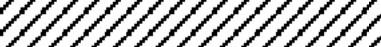 2.     ΕΞΕΙΔΙΚΕΥΜΕΝΗ ΕΜΠΕΙΡΙΑ ΣΕ ΔΗΜΟΣΙΑ ΚΑΙ ΕΡΓΑ ΑΝΑΠΤΥΞΙΑΚΟΥ ΧΑΡΑΚΤΗΡΑ2.     ΕΞΕΙΔΙΚΕΥΜΕΝΗ ΕΜΠΕΙΡΙΑ ΣΕ ΔΗΜΟΣΙΑ ΚΑΙ ΕΡΓΑ ΑΝΑΠΤΥΞΙΑΚΟΥ ΧΑΡΑΚΤΗΡΑ2.     ΕΞΕΙΔΙΚΕΥΜΕΝΗ ΕΜΠΕΙΡΙΑ ΣΕ ΔΗΜΟΣΙΑ ΚΑΙ ΕΡΓΑ ΑΝΑΠΤΥΞΙΑΚΟΥ ΧΑΡΑΚΤΗΡΑ2.     ΕΞΕΙΔΙΚΕΥΜΕΝΗ ΕΜΠΕΙΡΙΑ ΣΕ ΔΗΜΟΣΙΑ ΚΑΙ ΕΡΓΑ ΑΝΑΠΤΥΞΙΑΚΟΥ ΧΑΡΑΚΤΗΡΑ2.     ΕΞΕΙΔΙΚΕΥΜΕΝΗ ΕΜΠΕΙΡΙΑ ΣΕ ΔΗΜΟΣΙΑ ΚΑΙ ΕΡΓΑ ΑΝΑΠΤΥΞΙΑΚΟΥ ΧΑΡΑΚΤΗΡΑ2.     ΕΞΕΙΔΙΚΕΥΜΕΝΗ ΕΜΠΕΙΡΙΑ ΣΕ ΔΗΜΟΣΙΑ ΚΑΙ ΕΡΓΑ ΑΝΑΠΤΥΞΙΑΚΟΥ ΧΑΡΑΚΤΗΡΑ2.     ΕΞΕΙΔΙΚΕΥΜΕΝΗ ΕΜΠΕΙΡΙΑ ΣΕ ΔΗΜΟΣΙΑ ΚΑΙ ΕΡΓΑ ΑΝΑΠΤΥΞΙΑΚΟΥ ΧΑΡΑΚΤΗΡΑ1.2.3.4.5.6.7.8.9.10.ΣΥΝΟΛΟΣΥΝΟΛΟΣΥΝΟΛΟ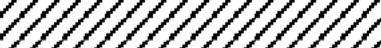 